  THRIFTWOOD  Equality Duty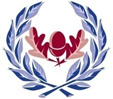 Thriftwood School & College aims to meet its obligations under the public sector equality duty by having due regard to the need to:Eliminate discrimination and other conduct that is prohibited by the Equality Act 2010Advance equality of opportunity between people who share a protected characteristic and people who do not share itFoster good relations across all characteristics – between people who share a protected characteristic and people who do not share itThe Public Sector Equality Duty requires public bodies to promote equality. The relevant protected characteristics are-agedisability,gender reassignmentpregnancy and maternityracereligion or beliefsexsexual orientationLegislation and guidanceThis document meets the requirements under the following legislation:The Equality Act 2010, which introduced the public sector equality duty and protects people from discriminationThe Equality Act 2010 (Specific Duties) Regulations 2011, which require schools to publish information to demonstrate how they are complying with the public sector equality duty and to publish equality objectivesRoles and responsibilitiesThe Local Academy Committee will:Ensure that the equality information and objectives as set out in this statement are published and communicated throughout the school, including to staff, pupils and parents, and that they are reviewed and updated at least once every four yearsDelegate responsibility for monitoring the achievement of the objectives on a daily basis to the HeadteacherThe Senior leadership Team will:Promote knowledge and understanding of the equality objectives amongst staff and pupilsMonitor success in achieving the objectives and report back to governors Identify any staff training needs, and deliver training as necessaryEliminating discriminationThriftwood is aware of its obligations under the Equality Act 2010 and complies with non-discrimination provisions. Where relevant, our policies include reference to the importance of avoiding discrimination and other prohibited conduct. Staff and governors are regularly reminded of their responsibilities under the Equality Act.Advancing equality of opportunityAs set out in the DfE guidance on the Equality Act, Thriftwood aims to advance equality of opportunity by:Sharing attainment data each academic year showing how pupils with different characteristics are performingRemoving or minimising disadvantages suffered by people which are connected to a particular characteristic they have Taking steps to meet the particular needs of people who have a particular characteristic Encouraging people who have a particular characteristic to participate fully in any activitiesHow does Thriftwood comply with the Public Sector Equality Duty?The school has a range of policies (such as Equality Policy, Behavior Policy, Child Protection Policy and Staff Code of Conduct) which make explicit the school’s long-established commitment to actively promoting equality of opportunity for all. These policies include information on: British ValuesAccessibility planCurriculum intentPromoting inclusion, tolerance, friendship and understanding through different aspects of our curriculum. This includes teaching in PSHE, RE, topic and other subjects.Ramp and access to the school premisesLeading on assemblies to explore and deal with relevant issuesFundraising for charitiesMonitoring and evaluating the attainment and progress of all pupils; looking at the performance of particular groups who share a protected characteristic to compare their performance with those who do not share it.Supporting all staff and children to reach their potentialInterventions to maximise the progress of all groups of childrenCurriculum trips that meet the needs of all childrenActive promotion of the Thriftwood Code / Code of ConductActive promotion of the anti-bullying policyRestorative justice – supporting any tensions between different groups of pupils within the schoolEquality objectives (2021-2025)Objective 1: To raise levels of parental and pupil engagement in learning and school life, across all activities including regular attendance to ensure equity and fairness in access and engagement.Objective 2: Train all members of staff and governors on equal opportunities and non-discrimination. Objective 3: To ensure all pupils have access to technology to enable them to fully access the curriculum, both at school and at home